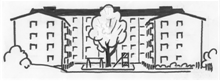 16-02-02  Informationsbrev BRF Korallen nr 1-16Motioner till årsstämman!Den 25 april  är det dags för BRF Korallens årsstämma. Kallelse kommer att hängas upp och delas ut till alla boende några veckor innan stämman. Lämna in eventuella motioner till styrelsen senast söndag den 28 februari.Du kan antingen maila din motion till styrelsen@korallen1.se 
eller lägga en utskrift i den vita brevlådan på bottenvåningen i port 6. 

En motion skall innehålla: 
- Avsändare (e-post/mobilnummer)
- Frågeställning: Tydlig formulering av vad man önskar att stämman skall ta ställning till. 
- Bakgrund/tilläggsmaterial: Försök att ta fram ett så tydligt material som  möjligt för beslut t ex skicka med prisunderlag.                                                           
Styrelsen
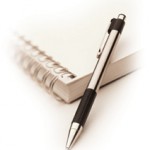 